桃園市立大有國民中學110學年度第二學期第一次評量試卷一、選擇題(1~15題，每題3分)01. 近日義大利電視益智節目出現關於台灣的考題：「當一台黃色的車播放貝多芬的『給愛麗絲』經過，台北居民會    做什麼事？」這個題目對外國人來說深具難度，但是對台灣人來說，這是再正常不過的日常行為。台灣人只要聽    到音樂就會出門倒垃圾，這與哪一個文化特性相關？    (A)普遍性  (B)差異性  (C)累積性  (D)制約性02. 以下是七年十三班班會紀錄的一部分。請問：根據紀錄內容判斷，應與下列何項意義相通？    (A)社會規範的重要性    (B)價值觀念的立場衝突    (C)志願服務的影響力    (D)同儕團體的角色扮演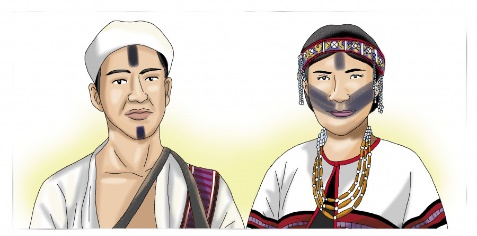 03. 傳統泰雅族人只有善於狩獵的男子與善於織布的女子才得以紋面。請判斷下列敘述    何者正確？　(A)這並不算是泰雅族文化的展現　(B)屬於泰雅族相沿成習的風俗習慣　    (C)若擅自紋面將遭受政府公權力的處罰　(D)此反映出泰雅族判斷是非善惡的標準。04. 下列何者不屬於文化的範疇？　(A)臺灣位於板塊交界帶常有地震發生　(B)氣象局發布的地震規模資訊　(C)制定    嚴格的防震建築法規　(D)學校進行防災教育05. 「豎起大拇指的手勢，在我國表示『真棒』，但在希臘、伊朗等國卻是侮辱人的意思。」上述顯示了文化具有何種特性？　(A)創新性　(B)差異性　(C)累積性　(D)約制性06. 右方是阿凱上臺報告的內容──    根據內容判斷，阿凱的報告主題應為下列何者？　    (A)文化傳承　(B)主流文化　(C)次文化　(D)文化位階07. 小孟在雜誌上讀到此段文字：「在臺灣，媽祖是重要的信仰；媽祖與子民之間，超越了人神的距離，祂以『媽    媽』的形象深植臺灣人心中。每年農曆3月全臺各地的『媽祖遶境』，就像是伊斯蘭教徒的『麥加朝聖之行』，成    了許多信徒此生必走一次的行程…」根據內容，下列描述何者正確？　    (A)媽祖信仰來自自然神靈，因此不屬於文化的一部分　(B)媽祖信仰屬於人類創造出來的文化　(C)每年的媽祖遶    境展現出文化的差異性　(D)畫線文字展現出文化的累積性08. 某名工程師在社群網站上提到自己與越南籍配偶的跨國婚姻，卻引來網友熱議，質疑這是一樁缺乏真愛的買賣婚    姻。網友這樣的想法，呈現下列何種內涵？　(A)以文化位階來貶抑其他族群的尊嚴　(B)不同文化的包容與尊重　    (C)在外來文化的影響下，降低了本土文化的水準　(D)文化差異導致文化衝突09. 以下為阿德對班上同學宗教信仰訪談的紀錄，根據內容判斷，下列哪一項敘述正確？    ◎我信仰伊斯蘭教，我們會向聖地麥加進行膜拜。    ◎每到假日，我們都會到教會做禮拜，並依循《聖經》行事。    ◎虔誠的佛教徒是吃素、不殺生的，因此我們全家都吃素。(A)基督徒行事都依循《聖經》教義，這顯示文化的制約性　(B)宗教信仰存在各個社會之中，這說明文化具有累積性　(C)在臺灣社會，伊斯蘭教是多數人的宗教信仰　(D)每種宗教的戒律並不相同，這顯示出文化的普遍性10. 身為多元化社會的一分子，在與不同文化背景的人相處時，應該要有下列何種態度？　(A)凸顯自己文化的優異之處，要其他文化學習與模仿　(B)全盤接受對方的文化，放棄本身的文化　(C)視對方為異類，避免接觸，以免發生衝突　(D)須先了解彼此的文化，以免產生誤會與衝突11. 同學在討論自己平常聽的音樂，下列為他們的聊天內容，可觀察到何種文化現象？小茗：南韓音樂就是厲害，女團跳舞都很好看。小彥：韓劇配的主題曲超好聽，很多首我都會唱。小瑋：大家都在聽韓文歌，聽臺語歌、客家歌謠的應該是異類吧。(A)在地傳統文化產生抵抗反擊　(B)強勢文化藉媒體或商品傳播　(C)文化位階透過殖民方式強化　(D)異國文化在本地較難進行交流接觸12. 現今許多族群之間存在誤解與衝突，追究原因都是以偏見或刻板印象評定其他文化所致，所以我們應該抱持何種態度面對其他文化？　(A)文化應分出優劣，才能藉此輔導並提升劣質文化　(B)社會只能有一種文化，所以應統一其他文化　(C)勿以自己文化的標準、好惡去判斷其他文化　(D)培養自我文化優越感，才能幫助其他文化13. 傳統社會相當重視孝順父母的觀念，因此我國《民法》也特別規定：「子女應孝敬父母」。根據上述內容判斷，下列說法何者較為適切？　(A)社會規範是一成不變的　(B)風俗習慣影響法律的制定　(C)倫理道德是具有強制力的社會規範　(D)非正式規範可能是正式規範制定的基礎14. 我國於西元2022年再次修正《道路交通管理處罰條例》，將汽車駕駛人(甲)酒駕的相關懲處加重。另外，(乙)若    駕駛人酒測值超標，同車乘客(年滿18歲)罰款也提高；有學者表示，罰則的提高也許能提高嚇阻力，但(丙)更希    望長久以來宴席上的「乾杯文化」能轉變為「以茶代酒」，否則酒駕肇事造成他人傷亡，(丁)一輩子都逃不了良心    的譴責。關於前文畫線部分的分析，下列何者正確？　    (A)(甲)屬法律的修正，約束外在行為　(B)(乙)在啟迪個人內在良知，不具有強制力　(C)(丙)透過法律修正來影響風俗習慣的改變　(D)(丁)唯有透過公權力制裁才能達到此效果15. 下列哪一個例子，呈現出「風俗習慣」是受到「倫理道德」的影響而式微？　    (A)傳統婚禮不再受限古禮，教堂結婚也蔚為風潮　(B)政府推廣樹葬等的環保葬方式，減少土地負擔　(C)性別平    權觀念入法，保障同性婚姻可享有權益　(D)廟宇改革雙手合十，不燒香亦能表達虔誠心意二、題組(16~40題，每題2分)新聞報導：「僅有國小學歷的陳姓男子，自稱『陳博士』及風水大師，除上網宣稱具有博士學歷，憑空捏造見證人，並聲稱有『神力』，進行變相醫療詐騙。經長期蒐證，警方專案小組持搜索票會同臺北市衛生局人員進行搜索，將陳嫌依詐欺等罪移送法辦。」請回答下列問題：16. 根據上述，陳姓男子的行為，將會受到哪一種社會規範的強制處罰？　    (A)風俗習慣　(B)倫理道德　(C)宗教信仰　(D)法律17. 承上題，此一社會規範可對陳姓男子的行為加以強制處罰，是由於何種原因？　    (A)透過戒律規範信眾的行為　(B)善有善報，惡有惡報　(C)有公權力作為後盾　(D)會受到良心的譴責18. 陳姓男子以「神力」為藉口進行詐騙，事實上宗教對社會也具有正面的影響。宗教具有下列何種正面功能？　    (A)讓人長生不老　(B)確保團體生活中每個人都應確實遵守「最低限度的行為準則」　(C)啟迪內在良知、勸人向    善　(D)強調環境倫理，規範人和自然環境的互動關係依依上班時直嚷好倒楣，他說：「昨天 (甲)到台中掃墓祭祖，路上一不小心就 (乙)撞上前面車子。回到家，居然看到 (丙)孩子為了誰先用電腦在吵架，我還得忙著排解兩兄弟糾紛，加上三更半夜樓下 (丁)有人聚眾打架，吆喝的聲音，實在太吵無法睡好。」經理聽了說：「中午請依依和大家 (戊)吃豬腳麵線，去霉氣兼補運氣，明天以後大家事事順心。」請依據畫線之處，回答下列問題：19. 臺灣社會中，「吃豬腳麵線去霉氣補運」這種說法，屬於哪種社會規範？    (A)宗教信仰　(B)風俗習慣　(C)倫理道德　(D)法律20. 以上短文中，何者可運用公權力處理？　    (A)乙丁　(B)丙丁戊　(C)甲乙丙　(D)甲乙丁21. 根據上文判斷，「甲」屬於何種社會規範？「丙」則是應加強何種社會規範？　    (A)都是風俗習慣　(B)都是倫理道德　(C)甲是倫理道德，丙是風俗習慣　(D)甲是風俗習慣，丙是倫理道德。22. 依依和同事分享這次掃墓，看到台中市政府呼籲民眾：「用鮮花素果、雙手祭拜等環保祭祖方式，更希望民眾配    合以功代金的方式，透過各大超商系統，將原購買紙錢的金額，轉向更需要幫助的弱勢族群。」請問台中市政府    的倡導著重下列哪一項概念？    (A)文化創新  (B)強勢文化  (C)群己關係  (D)環境倫理23. 依依說，最近社區很不安寧，樓下不只有人聚眾打架鬧事，鄰居更是喜歡在半夜時刻，一夥人於中庭喝酒聊天、    吵鬧不休。請問依依的鄰居在哪一部分的觀念需要加強？    (A)第六倫  (B)多元文化  (C)文化位階  (D)主流文化右圖為大由國中第二學期的各處室活動規畫，請依活動性質回答下列問題： 24. 根據右圖哪一處室的活動規畫，屬於「強制力」的社會規範範圍？　    (A)學務處　(B)教務處　(C)輔導室　(D)總務處25. 關於學務處所舉辦的母親節感恩活動，下列說明何者有誤？　    (A)啟迪同學內在良心表現適宜行為  (B)培養學生具有社會期待的價值觀  (C)節日設置屬於風俗習慣的一種         (D)社會慶祝母親節的活動屬於次文化的展現26. 學務處在穿堂櫥窗介紹世界各國的母親節由來，雖然大多數國家是訂在五月的第二個星期天為母親節，但是仍有    許多國家的母親節依據不同的歷史發展，分布在不同月份慶祝，呈現多元的樣貌。請問世界各國的母親節並非統    一日期，有各國的特色由來，這展現文化的哪一項特性？    (A)普遍性  (B)差異性  (C)累積性  (D)制約性27. 依據總務處所舉行的活動，若要結合「環境倫理」，下列哪一方式可達成此一目標？　    (A)若有考生不吃肉，準備素食粽子　(B)同學間彼此祝福，請以吉祥話象徵好運　(C)同學於活動結束後將餐盒拿    回教室享用　(D)食用時請自備餐具，學校不會另行準備28. 輔導室的活動讓同學們可以感同身受身心障礙者的不方便，進而多關心及幫助他人，讓社會更美好。請問下列敘    述何者正確？  (A)在捷運上，讓座給視障者，展現宗教信仰的力量  (B)對身障者多付出關心，減少文化衝突的    產生  (C)關懷身心障礙者與在圖書館輕聲細語，兩項行為皆屬倫理道德  (D)國家制定的《身心障礙者權益保障    法》屬於第六倫的範圍多元文化種族的新加坡，在英國殖民時期，政府刻意設限學習英語者的對象，僅讓少數人因英語優勢享有優惠利益，在不均等的英語教育下，造成語文教育發展上的失衡。受到英語之外的語文教育而長成的年輕一代對英國殖民主義產生厭惡與痛恨，成為反殖民主義與國家建立的先驅。西元1959年新加坡成立自治政府後，提出教育重大整頓與改革：平等對待英語、華語、馬來語和淡米爾語四種不同語文的教育。採取的雙語政策是，學校教授英語作為第一語言，每位學生皆須學習；其他3種官方語言(即華語、馬來語及淡米爾語)，所有學生須按其種族學習一種母語。多元種族下的新加坡藉由該項政策既保護、延續自己種族的傳統、價值觀，也達到社會不同種族間保持高度的溝通整合。29. 英國殖民時期的語言政策呈現出何種特色？　    (A)藉由制定法律落實保障多元文化　(B)發展一致文化形塑國家認同　(C)有計畫性地進行文化交流與創新　(D)形成文化位階導致權力分配不均30. 新加坡殖民時期的年輕一代對當時的語文政策抱持著下列何項態度？　    (A)抗議文化傳承無法受到保護　(B)欣然接受外來文化薰陶刺激　(C)抗議弱勢文化無法擺脫劣勢　(D)擔憂文化    多樣性逐漸消逝31. 現行的新加坡採行雙語政策，可達到下列哪一項目的？　    (A)區分主流文化與次文化的差異　(B)尊重不同文化特質並進行交流　(C)提高較弱勢種族地位上的不足　(D)文    化單一化，消除歧異立法院通過《國家語言發展法》，將臺灣固有族群使用的自然語言及臺灣手語認定為「國家語言」，強調各國家語言一律平等，要求政府負起營造國家語言的生活環境，提升各族群語言使用機會，解決語言流逝問題。為了達到以上目標，政府應獎勵和設立各國家語言的傳播媒體。此外，政府應定期召開會議、提出研究報告、建置資料庫，確保學生國家語言的學習與使用，且政府的各項程序應提供語言翻譯服務，讓國民權益的行使不因語言差異而受限。32. 根據上文，下列何電視臺的營運最可能受到《國家語言發展法》的保障？　    (A)公共電視臺　(B)臺灣電視臺　(C)客家電視臺　(D)中央電視臺33. 下列四位政論節目來賓對《國家語言發展法》所做出的評論，何者最符合多元文化的精神？　  (A)政府應該透過法律的制定來維護各個族群的平等　(B)這部法律會使中文逐漸消逝，是文化霸權的展現　(C)國    家應該把資源放在國際語言，而不是國家語言　(D)語言消失是正常的現象，政府不用保存這些文化34. 《國家語言發展法》的通過被認為是解決過去「說國語運動」政策所造成的問題，關於「說國語運動」的敘述，    下列何者最為正確？　(A)為避免中文成為弱勢語言，而有了該運動的推行　(B)文化位階是無法避免的現象，國    家不該介入　(C)各族群的語言受到限制，與文化位階的形成並無關係　(D)該運動的出現，是優勢者透過政策來    鞏固自身優勢35. 為推廣本土語言，立法院通過《國家語言發展法》，此法的制定符合以下何項敘述？　    (A)尊重我國語言文化多樣性  (B)限制外國語言在國內發展  (C)確立官方語言的最高地位  (D)提升臺灣人的國    際競爭力法國參議院以332票贊成、1票反對和10票棄權，壓倒性通過動物權利法案，從2024年1月1日開始寵物店將禁止在櫥窗展出和販賣貓狗。據《法新社》報導，統計數據顯示約有一半的法國人飼養寵物，但每年被遺棄的動物在10萬隻上下，動物權利法案規定民眾未來在飼養寵物之前都必須簽下責任文件，虐待動物者最高將處5年有期徒刑和7.5萬歐元（約新台幣235萬元）罰款。36. 根據上方短文的敘述，法國是以哪一種社會規範，約束人民飼養寵物的行為？    (A)風俗習慣  (B)宗教信仰  (C)倫理道德  (D)法律37. 法國政府為導正民眾棄養及虐待動物的歪風，採取嚴厲的懲罰，也被稱許為法國動物權利的重大進步。請問下列    敘述何者正確？  (A)法國政府藉由經典和戒律約束人民  (B)無論是有期徒刑或是罰款，成為具有強制力的準則      (C)處罰方式以良心的譴責為主，希望啟發人民道德良知  (D)太過嚴厲的懲罰手段，會阻礙社會發展38. 除了法國，美國加州、馬里蘭州亦禁止寵物店販賣非獲救動物；英國則通過《露西法案》，業者禁止販售未滿八    週大的年幼貓狗；而德國《養狗法》甚至明定須繳納「養狗稅」；我國也在1998年公布《動物保護法》。足見世    界各國對動物福利始終有所關注。請問這是展現文化的哪一項特性？    (A)普遍性  (B)差異性  (C)累積性  (D)制約性39. 近年來，世界各國越來越強調萬物都有生存的權利，重視人與自然的關係，請問這是屬於哪一種概念展現？    (A)文化位階  (B)次文化  (C)五倫  (D)環境倫理40. 社會規範是指社會成員在日常生活中的行為準則。下列相關敘述，何者錯誤？    (A)有助維持人際互動的和諧　(B)維護公共秩序的穩定　(C)源遠流長不會隨時間而變動　(D)會因時因地而異三、配合題(41~45題，每題1分)下列文化的特性與實例，請從答案選項中做出最適合的配對。
A.普遍性   B.累積性   C.差異性   D.制約性
41. 人類的衣服由蔽體保暖，演進成細緻華麗。42. 無論東、西方文化，都重視禮儀。43. 祖父母透過黑膠唱片欣賞音樂，父母親聽錄音帶和CD唱片，我們則透過網路平台欣賞。
44. 東方人較重視團體，西方人有個人主義傾向。
45. 在我國，包紅包代表對喜事的祝賀，不可用於喪事的場合。【試題結束，請多檢查畫卡是否正確無誤！】年 級七年級考 試科 目公民公民公民命 題範 圍第一、二章作 答時 間45分班 級姓 名座 號分 數